Einteilung in Gruppen durch den Vereinsjugendwart § 2 (3) Dfb. Beachte auch § 11 (1+2) DfbJugendaltersklassen siehe Veröffentlichung auf der Homepage bzw. § 37 SpO/DHB 
Beachte die Altersklassen-Flexibilisierung  Angabe der Meldung zur OL nur nochmals als Hinweis an die spielleitende Stelle zu verstehen. 
Mannschaften die an der RPS Qualifikation zur OL scheitern, werden automatisch in die RHL eingeordnet. 
Abgabeschluss: 		31.03.2020 Erklärung zum Datenschutz: Hiermit stimmen wir widerruflich zu, dass die o.g. Daten vom HVR gespeichert, verarbeitet und veröffentlicht werden dürfen. Ort, Datum, 				rechtsverbindliche Unterschrift gemäß § 26 BGB + Vereinsstempel 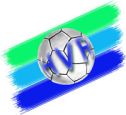 
HANDBALL-VERBAND RHEINHESSEN e. V.
HANDBALL-VERBAND RHEINHESSEN e. V.
HANDBALL-VERBAND RHEINHESSEN e. V.
HANDBALL-VERBAND RHEINHESSEN e. V.* Meldebogen Jugend-Mannschaften 	Hallenrunde 2020/2021* Meldebogen Jugend-Mannschaften 	Hallenrunde 2020/2021* Meldebogen Jugend-Mannschaften 	Hallenrunde 2020/2021* Meldebogen Jugend-Mannschaften 	Hallenrunde 2020/2021* Meldebogen Jugend-Mannschaften 	Hallenrunde 2020/2021Verein:Nr. Jugendwart männlichJugendwart weiblichNameNameAlle weiteren Daten sind verpflichtend in Phönix zu hinterlegen Alle weiteren Daten sind verpflichtend in Phönix zu hinterlegenSporthalle :	Nummer 240         Die Verwendung von Haftmittel ist erlaubt:         Jugend männlich		      Jugend weiblich	Beschränkung auf nachfolgendes Mittel        AnzahlOLRHLKKAnzahlOLRHLKKmJA++wJA+mJB++wJB++mJC++wJC++AnzahlGruppe 1+Geografische EinteilungAnzahlGruppe 1+Geografische EinteilungmJD+wJD+AnzahlGruppe 1+Geografische EinteilungAnzahlGruppe 1+Geografische EinteilungmJE+wJE+E Jahrnur Jahrgang 2011F-JugendJahrgang < 2012Mini gemischt – Jahrgang < 2012Mini nur weiblich – Jahrgang < 2012 